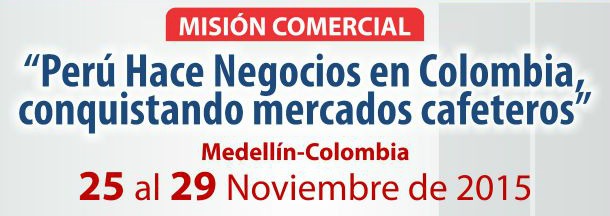 Con su participación en esta misión comercial está buscando ( Puede seleccionar varias opciones)Qué productos desea promocionar, vender o comprar5. Por favor,  indique quienes serían los usuarios finales o industrias para los productos       mencionados anteriormente.6. Indicar el perfil de las empresas con quienes se desea reunir ( Ej.: Tamaño, cobertura de mercado...entre otros)NOTA. Puede adjuntar la siguiente información como completo a esta ficha. FOTOS DEL PRODUCTO.FICHAS TECNICAS DE LOS PRODUCTOS. INFORMACION ADICIONAL. Nombre de la empresa: Pagina WebE-mail:Nombre de Contacto:Cargo:Número telefónico:Alianzas con nuevos representantes comerciales o distribuidoresRealizar ventas a corto plazoRealizar contactos de negociosComprar productos colombianosHacer una investigación de mercados/prueba de productosOtro/ ¿Cuáles? Nombre del Producto y descripciónPartida Arancelaria3.  INFORMACIÓN DE LA EMPRESA3.  INFORMACIÓN DE LA EMPRESA3.  INFORMACIÓN DE LA EMPRESA3.  INFORMACIÓN DE LA EMPRESA3.  INFORMACIÓN DE LA EMPRESA3.  INFORMACIÓN DE LA EMPRESA3.  INFORMACIÓN DE LA EMPRESA3.  INFORMACIÓN DE LA EMPRESA3.  INFORMACIÓN DE LA EMPRESA3.  INFORMACIÓN DE LA EMPRESA3.  INFORMACIÓN DE LA EMPRESA3.  INFORMACIÓN DE LA EMPRESA3.  INFORMACIÓN DE LA EMPRESABreve descripción de la empresa con datos como tamaño, empleados, maquinaria, año de creación.Breve descripción de la empresa con datos como tamaño, empleados, maquinaria, año de creación.Breve descripción de la empresa con datos como tamaño, empleados, maquinaria, año de creación.Breve descripción de la empresa con datos como tamaño, empleados, maquinaria, año de creación.Breve descripción de la empresa con datos como tamaño, empleados, maquinaria, año de creación.Breve descripción de la empresa con datos como tamaño, empleados, maquinaria, año de creación.Breve descripción de la empresa con datos como tamaño, empleados, maquinaria, año de creación.Breve descripción de la empresa con datos como tamaño, empleados, maquinaria, año de creación.Breve descripción de la empresa con datos como tamaño, empleados, maquinaria, año de creación.Breve descripción de la empresa con datos como tamaño, empleados, maquinaria, año de creación.Breve descripción de la empresa con datos como tamaño, empleados, maquinaria, año de creación.Breve descripción de la empresa con datos como tamaño, empleados, maquinaria, año de creación.Breve descripción de la empresa con datos como tamaño, empleados, maquinaria, año de creación.4.  INFORMACIÓN DE PRODUCTO O SERVICIO4.  INFORMACIÓN DE PRODUCTO O SERVICIO4.  INFORMACIÓN DE PRODUCTO O SERVICIO4.  INFORMACIÓN DE PRODUCTO O SERVICIO4.  INFORMACIÓN DE PRODUCTO O SERVICIO4.  INFORMACIÓN DE PRODUCTO O SERVICIO4.  INFORMACIÓN DE PRODUCTO O SERVICIO4.  INFORMACIÓN DE PRODUCTO O SERVICIO4.  INFORMACIÓN DE PRODUCTO O SERVICIO4.  INFORMACIÓN DE PRODUCTO O SERVICIO4.  INFORMACIÓN DE PRODUCTO O SERVICIO4.  INFORMACIÓN DE PRODUCTO O SERVICIO4.  INFORMACIÓN DE PRODUCTO O SERVICIODescripción de los productos o servicios a ofrecer (por favor sea tan específico como sea posible):Descripción de los productos o servicios a ofrecer (por favor sea tan específico como sea posible):Descripción de los productos o servicios a ofrecer (por favor sea tan específico como sea posible):Descripción de los productos o servicios a ofrecer (por favor sea tan específico como sea posible):Descripción de los productos o servicios a ofrecer (por favor sea tan específico como sea posible):Descripción de los productos o servicios a ofrecer (por favor sea tan específico como sea posible):Descripción de los productos o servicios a ofrecer (por favor sea tan específico como sea posible):Descripción de los productos o servicios a ofrecer (por favor sea tan específico como sea posible):Descripción de los productos o servicios a ofrecer (por favor sea tan específico como sea posible):Descripción de los productos o servicios a ofrecer (por favor sea tan específico como sea posible):Descripción de los productos o servicios a ofrecer (por favor sea tan específico como sea posible):Descripción de los productos o servicios a ofrecer (por favor sea tan específico como sea posible):Descripción de los productos o servicios a ofrecer (por favor sea tan específico como sea posible):